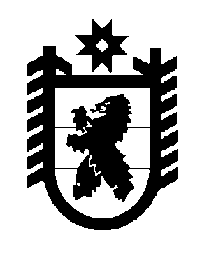 Российская Федерация Республика Карелия    ПРАВИТЕЛЬСТВО РЕСПУБЛИКИ КАРЕЛИЯРАСПОРЯЖЕНИЕот 17 декабря 2016 года № 943р-Пг. Петрозаводск Внести в Адресную инвестиционную программу Республики Карелия на 2016 год, утвержденную распоряжением Правительства Республики Карелия от 1 февраля 2016 года № 62р-П (Собрание законодательства Республики Карелия, 2016, № 2, ст. 283), с изменениями, внесенными распоряжениями от 13 мая 2016 года № 350р-П, от 9 июня 2016 года                      № 424р-П, от 18 июля 2016 года № 538р-П, от 15 августа 2016 года                          № 632р-П, от 30 сентября 2016 года № 755р-П, изменение, изложив ее в следующей редакции: «Утверждена распоряжением
Правительства Республики Карелия
от 1 февраля 2016 года № 62р-ПАдресная инвестиционная программа Республики Карелия на 2016 год